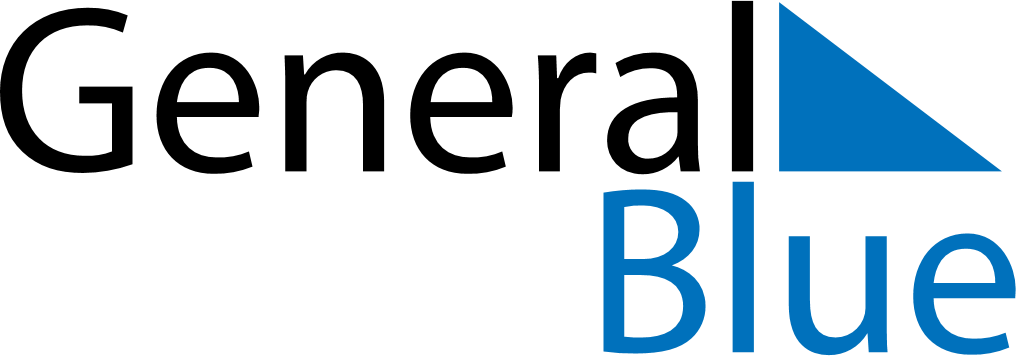 July 2024July 2024July 2024July 2024July 2024July 2024Hartola, Paijat-Hame, FinlandHartola, Paijat-Hame, FinlandHartola, Paijat-Hame, FinlandHartola, Paijat-Hame, FinlandHartola, Paijat-Hame, FinlandHartola, Paijat-Hame, FinlandSunday Monday Tuesday Wednesday Thursday Friday Saturday 1 2 3 4 5 6 Sunrise: 3:39 AM Sunset: 11:00 PM Daylight: 19 hours and 21 minutes. Sunrise: 3:40 AM Sunset: 10:59 PM Daylight: 19 hours and 19 minutes. Sunrise: 3:41 AM Sunset: 10:58 PM Daylight: 19 hours and 16 minutes. Sunrise: 3:43 AM Sunset: 10:57 PM Daylight: 19 hours and 14 minutes. Sunrise: 3:44 AM Sunset: 10:56 PM Daylight: 19 hours and 11 minutes. Sunrise: 3:46 AM Sunset: 10:55 PM Daylight: 19 hours and 8 minutes. 7 8 9 10 11 12 13 Sunrise: 3:48 AM Sunset: 10:53 PM Daylight: 19 hours and 5 minutes. Sunrise: 3:49 AM Sunset: 10:52 PM Daylight: 19 hours and 2 minutes. Sunrise: 3:51 AM Sunset: 10:50 PM Daylight: 18 hours and 58 minutes. Sunrise: 3:53 AM Sunset: 10:48 PM Daylight: 18 hours and 55 minutes. Sunrise: 3:55 AM Sunset: 10:47 PM Daylight: 18 hours and 51 minutes. Sunrise: 3:57 AM Sunset: 10:45 PM Daylight: 18 hours and 47 minutes. Sunrise: 3:59 AM Sunset: 10:43 PM Daylight: 18 hours and 43 minutes. 14 15 16 17 18 19 20 Sunrise: 4:01 AM Sunset: 10:41 PM Daylight: 18 hours and 39 minutes. Sunrise: 4:04 AM Sunset: 10:39 PM Daylight: 18 hours and 35 minutes. Sunrise: 4:06 AM Sunset: 10:37 PM Daylight: 18 hours and 31 minutes. Sunrise: 4:08 AM Sunset: 10:35 PM Daylight: 18 hours and 27 minutes. Sunrise: 4:10 AM Sunset: 10:33 PM Daylight: 18 hours and 22 minutes. Sunrise: 4:13 AM Sunset: 10:31 PM Daylight: 18 hours and 18 minutes. Sunrise: 4:15 AM Sunset: 10:29 PM Daylight: 18 hours and 13 minutes. 21 22 23 24 25 26 27 Sunrise: 4:18 AM Sunset: 10:26 PM Daylight: 18 hours and 8 minutes. Sunrise: 4:20 AM Sunset: 10:24 PM Daylight: 18 hours and 3 minutes. Sunrise: 4:22 AM Sunset: 10:21 PM Daylight: 17 hours and 59 minutes. Sunrise: 4:25 AM Sunset: 10:19 PM Daylight: 17 hours and 54 minutes. Sunrise: 4:27 AM Sunset: 10:17 PM Daylight: 17 hours and 49 minutes. Sunrise: 4:30 AM Sunset: 10:14 PM Daylight: 17 hours and 44 minutes. Sunrise: 4:33 AM Sunset: 10:11 PM Daylight: 17 hours and 38 minutes. 28 29 30 31 Sunrise: 4:35 AM Sunset: 10:09 PM Daylight: 17 hours and 33 minutes. Sunrise: 4:38 AM Sunset: 10:06 PM Daylight: 17 hours and 28 minutes. Sunrise: 4:40 AM Sunset: 10:04 PM Daylight: 17 hours and 23 minutes. Sunrise: 4:43 AM Sunset: 10:01 PM Daylight: 17 hours and 18 minutes. 